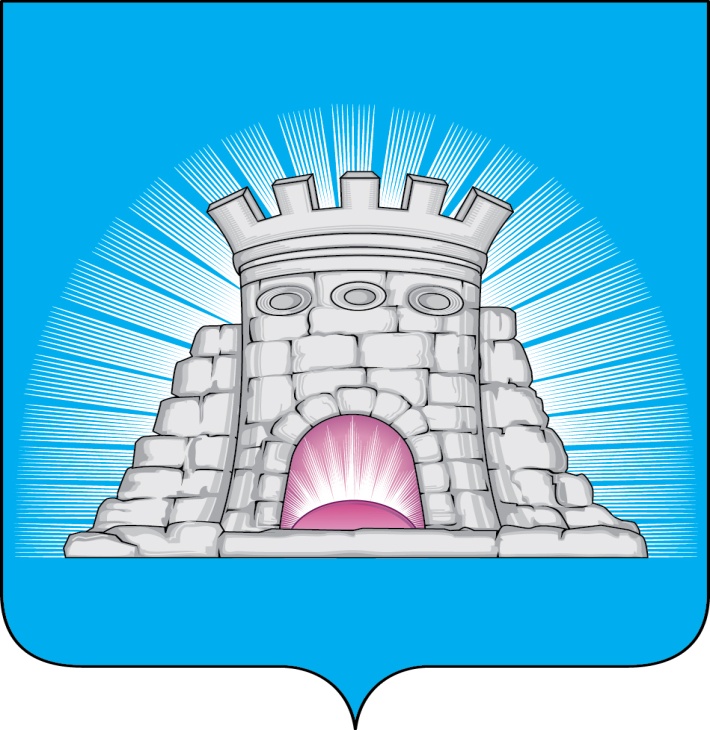 П О С Т А Н О В Л Е Н И Е                                                   26.08.2022       №    1577/8г.Зарайск                                                 О внесении изменений в Устав                                            муниципального бюджетного учреждения                                          культуры «Централизованная библиотечная                                                система городского округа Зарайск»     Руководствуясь Гражданским кодексом Российской Федерации, Федеральным законом от 12.01.1996 № 7-ФЗ «О некоммерческих организациях», Федеральным законом от 06.10.2003 № 131-ФЗ «Об общих принципах организации местного самоуправления в Российской Федерации», Уставом муниципального образования городской округ Зарайск Московской области                                            П О С Т А Н О В Л Я Ю:     1. Утвердить изменения в Устав муниципального бюджетного учреждения                          культуры «Централизованная библиотечная  система городского округа Зарайск» (прилагаются).      2. Директору муниципального бюджетного учреждения  культуры «Централизованная библиотечная  система городского округа Зарайск» Маркович В.В. осуществить необходимые действия, связанные с государственной регистрацией изменений в Устав муниципального бюджетного учреждения  культуры «Централизованная библиотечная  система городского округа Зарайск» в налоговом органе, в установленном действующим законодательством Российской Федерации порядке.     3. Настоящее постановление опубликовать в газете «За новую жизнь» и разместить на официальном сайте администрации городского округа Зарайск Московской области в сети «Интернет».    4. Контроль за исполнением настоящего постановления возложить на председателя комитета по культуре, физической культуре, спорту, работе с детьми и молодежью администрации городского округа Зарайск Воронова  А.В.        Глава городского округа    В.А. Петрущенко Верно:Начальник службы делопроизводства Л.Б. Ивлева26.08.2022Послано: в дело, МБУК «ЦБС г.о.Зарайск», ККФКСР с Д и М, , Глухих И.Е., Гулькиной Р.Д.,  ОЭиИ, юридический отдел, прокуратуре, СВ со СМИ, в газету «За новую жизнь».В.В. Маркович66-2-51-39                                                                                                    Утверждено                                                                                     постановлением главы городского                                                                                     округа Зарайск Московской области                                                                                              от 26.08.2022 № 1577/8                                            Изменения в Устав                        муниципального бюджетного учреждения                      культуры «Централизованная библиотечная                             система городского округа Зарайск»     1. Пункт 2.8 Раздела 2 Устава «Цели, задачи и виды деятельности учреждения» изложить в следующей редакции:    «2.8. Учреждение вправе осуществлять следующие виды деятельности (платные услуги), не относящиеся к основным видами деятельности учреждения, лишь постольку, поскольку это служит достижению целей, ради которых оно создано:предоставление в аренду помещений, закрепленных за Учреждением на праве оперативного управления с согласия Учредителя;- предоставление     компьютера     с     доступом     в информационно-телекоммуникационную сеть «Интернет» для самостоятельной работы;    - обучение основам работы на персональном компьютере и поиска в базах данных;консультация по работе на компьютере, в текстовом редакторе, в правовых и иных электронных базах данных;   - набор текста на компьютере, в том числе с таблицами,   формулами, с услугой редактирования;ксерокопирование;сканирование текста;запись информации на электронный носитель заказчика;-  распечатка информации (изображения) на принтере в черно-белом и цветном формате;     - поиск   информации   в   электронных   ресурсах   и   в информационно-телекоммуникационной сети «Интернет»;прием и (или) передача сообщений по электронной почте;ламинирование;-	выполнение тематических, уточняющих, фактографических информационных запросов;    - составление библиографического списка к рефератам, курсовым и дипломным работам, оформление сносок;брошюрирование документов;предоставление материалов для фото- и видеосъемки;- макетирование   (составление   макетов   бланков,   поздравлений, буклетов, визиток, афиш, приглашений и пр.);   -   создание групп, клубов по интересам, творческих союзов;   -  библиографическая доработка и редактирование  списков  литературы к дипломным и научным работам в соответствии с ГОСТом;   -   выдача, замена электронного читательского билета;   - проведение фото-, кино-, видеосъемки интерьеров и выставочных экспозиций;   - организация и проведение культурно-массовых мероприятий;   - продление срока пользования выданной литературой;   - предварительный заказ литературы:   - заказ на подбор литературы по заданной теме;   -предварительный заказ (резервирование) книг,(аудиовизуальных, электронных документов), находящихся в пользовании у учителей;   -  проверка орфографии и пунктуации рукописей.    Отдельные виды деятельности могут осуществляться учреждением только на основании специального разрешения (лицензии). Перечень таких видов деятельности устанавливается законодательством Российской Федерации».